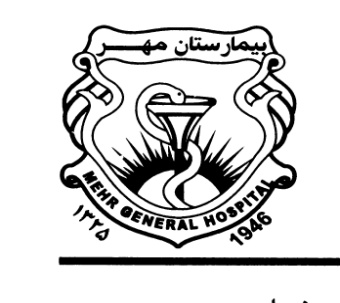 قابليت ايجاد اپيدميبيماري زاييابتلا گروههاي سنيبيماري زاييبا زير گونه هاي )H1NI,H2N2,H3N3(در انسان و حيوان (از جمله پرندگان، گربه، خوك، اسب)همه گروههاي سنيشديد يا متوسطA نوعهمه گيريهاي منطقه اي يا گستردهفقط در انسانعمدتاً كودكانايجاد اپيدمي خفيف ترB نوعخيرفقط در انساناپيدمي ايجاد نمي كندايجاد بيماري خفيف ترC نوع